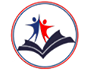 Oxford International SchoolAcademic Calendar: 2019-2020 Oxford International SchoolAcademic Calendar: 2019-2020 August August 15All teachers report to work 26IBDP Guardian Orientation 27IBDP students return 28KGRU Guardian Meetings29KGRU Guardian Meetings30International Curriculum Guardian Orientation September September 2All students return to school: First Bell Celebration9-13International Curriculum Year Group Guardian Meetings19Parent/Guardian Tea Gathering 20Student Council Elections23-27Kyrgyz Language Week 30Guardian-Teacher ConferencesOctoberOctober30 Sept-4Friendship Week10Parent/Guardian Tea Gathering11KGRU Phase I Exam Day18International Curriculum Phase I Exam Day 21International Curriculum Guardian-Teacher Conferences (8 am – 2pm)/Professional Development (2 pm – 5 pm)END OF TERM I:  Autumn Holiday: October 22-28END OF TERM I:  Autumn Holiday: October 22-2828Classes Resume NovemberNovember7-8Revolution Day 14Parent/Guardian Tea Gathering18-22Maths Week (All Primary) 25-29Maths Week (All Secondary)December December 1World AIDS Day12Parent/Guardian Tea Gathering13KGRU Phase II Exam Day17KGRU Winter Concerts18International Curriculum Phase II Exam Day18KGRU Winter Concerts19International Curriculum Winter Concerts END OF TERM II:  Winter Holiday: December 23 – January 8END OF TERM II:  Winter Holiday: December 23 – January 8January January 7Orthodox Christmas 8 Teachers return – Professional Development Day16Parent/Guardian Tea Gathering20-24Health Week27-7 Feb IGCSE Mock Examinations February February 7Guardian-Teacher Conferences11Safer Internet Day 20International Curriculum Primary Science Fair 20Parent/Guardian Tea Gathering20KGRU Primary Defenders of the Fatherland Celebration (Y1/Y2)21KGRU Primary Defenders of the Fatherland Celebration (Y3/Y4)21International Curriculum Secondary Science Fair 23Defenders of the Fatherland Day March March 8International Women’s Day 13KGRU Phase III Exam Day13Spring Ball 18International Curriculum Phase III Exam Day 20Nooruz Celebration/International Day (All Primary/All Secondary) END OF TERM III: Spring Holiday: March 23-30END OF TERM III: Spring Holiday: March 23-3030Teachers return – Professional Development Day31Students return April April 9Parent/Guardian Tea Gathering10Sports Day  20-24International Curriculum Art Week20-24KGRU English Week22Earth Day22KGRU English Week Concerts23World Book Day 23KGRU English Week Concerts24Book FairMay May 1Labour Day 5Constitution Day 7Victory Day Concerts 8Victory Day Concerts9Victory Day 14Parent/Guardian Tea Gathering15KGRU Phase IV Exam Day21-22International Curriculum Phase IV Exam Days25-26Final Assemblies25KGRU Last Bell28International Curriculum Guardian-Teacher ConferencesJune June KGRU, IB and Cambridge Students and Staff will continue taking exams as required by the Kyrgyz Ministry of Education, the IB and Cambridge. There will be no meals or transportation in June. Students must arrive to and leave from school on their own accord, bringing their own breakfasts/lunches as needed.